Olay Tarihi-Saati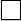 Olay Tarihi-Saati:Olay YeriOlay Yeri:KAZAZEDENİNKAZAZEDENİNKAZAZEDENİNKAZAZEDENİNKAZAZEDENİNKAZAZEDENİNKAZAZEDENİNT.C. Kimlik NumarasıT.C. Kimlik Numarası:Adı-Soyadı:AdresiAdresi:Medeni Durumu:Evli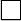 BekarDoğum Yeri / TarihiDoğum Yeri / Tarihi:Telefon:Çalıştığı FirmaÇalıştığı Firma:Görevi:Öğrenim Durumu / MeslekÖğrenim Durumu / Meslek:Mesleki Tecrübe:Bağlı Olduğu BirimBağlı Olduğu Birim:Amiri:Olay Günü İş Başı SaatiOlay Günü İş Başı Saati:Kaza Anında Yaptığıİş:Çalışılan Ortam-ÇevreÇalışılan Ortam-Çevre:Yaranın Türü-Yeri:Yaralanmaya Sebep OlanHareketYaralanmaya Sebep OlanHareket:Kaza Anında Kullanılan Araçlar:Kazadan Önce Yapılan İşKazadan Önce Yapılan İş:Kullanılan KKD:İlk Müdahaleİlk Müdahale:Sevk Yeri:Yaralı SayısıYaralı Sayısı:Diğer Kazazedeler:Şahit Adı Soyadı \ BirimiŞahit Adı Soyadı \ Birimi:İlk Müdahale Saati:YAŞANAN OLAYIN/KAZANIN AÇIKLAMASI:(İfade asgari olarak; olay yeri, saati, ifade verenin olay anında yaptığı iş, iş başı saati, kazazedenin ilk durumu, müdahale şekli gibi bilgileri içermelidir). Kazayı geçiren kişi ya da gören kişi tarafından doldurulur.YAŞANAN OLAYIN/KAZANIN AÇIKLAMASI:(İfade asgari olarak; olay yeri, saati, ifade verenin olay anında yaptığı iş, iş başı saati, kazazedenin ilk durumu, müdahale şekli gibi bilgileri içermelidir). Kazayı geçiren kişi ya da gören kişi tarafından doldurulur.YAŞANAN OLAYIN/KAZANIN AÇIKLAMASI:(İfade asgari olarak; olay yeri, saati, ifade verenin olay anında yaptığı iş, iş başı saati, kazazedenin ilk durumu, müdahale şekli gibi bilgileri içermelidir). Kazayı geçiren kişi ya da gören kişi tarafından doldurulur.YAŞANAN OLAYIN/KAZANIN AÇIKLAMASI:(İfade asgari olarak; olay yeri, saati, ifade verenin olay anında yaptığı iş, iş başı saati, kazazedenin ilk durumu, müdahale şekli gibi bilgileri içermelidir). Kazayı geçiren kişi ya da gören kişi tarafından doldurulur.YAŞANAN OLAYIN/KAZANIN AÇIKLAMASI:(İfade asgari olarak; olay yeri, saati, ifade verenin olay anında yaptığı iş, iş başı saati, kazazedenin ilk durumu, müdahale şekli gibi bilgileri içermelidir). Kazayı geçiren kişi ya da gören kişi tarafından doldurulur.YAŞANAN OLAYIN/KAZANIN AÇIKLAMASI:(İfade asgari olarak; olay yeri, saati, ifade verenin olay anında yaptığı iş, iş başı saati, kazazedenin ilk durumu, müdahale şekli gibi bilgileri içermelidir). Kazayı geçiren kişi ya da gören kişi tarafından doldurulur.YAŞANAN OLAYIN/KAZANIN AÇIKLAMASI:(İfade asgari olarak; olay yeri, saati, ifade verenin olay anında yaptığı iş, iş başı saati, kazazedenin ilk durumu, müdahale şekli gibi bilgileri içermelidir). Kazayı geçiren kişi ya da gören kişi tarafından doldurulur.Birinci Derece Yakının Adı Soyadı:Birinci Derece Yakının Adı Soyadı:Birinci Derece Yakının Adı Soyadı:Birinci Derece Yakının Adı Soyadı:Birinci Derece Yakının Adı Soyadı:Birinci Derece Yakının Adı Soyadı:Birinci Derece Yakının Adı Soyadı:Adres, Telefonu:Adres, Telefonu:Adres, Telefonu:Adres, Telefonu:Adres, Telefonu:Adres, Telefonu:Adres, Telefonu:T.C. Kimlik Numarası:T.C. Kimlik Numarası:T.C. Kimlik Numarası:T.C. Kimlik Numarası:T.C. Kimlik Numarası:T.C. Kimlik Numarası:T.C. Kimlik Numarası:Formu DüzenleyenKazazede ifade yazabilecek durumda mı? Evet   □	Hayır □Hayır ise sebebini yazınFormu DüzenleyenKazazede ifade yazabilecek durumda mı? Evet   □	Hayır □Hayır ise sebebini yazınFormu DüzenleyenKazazede ifade yazabilecek durumda mı? Evet   □	Hayır □Hayır ise sebebini yazınKazayı/Olayı GeçirenYukarıda yazılı bilgilerin şahsıma ait, ifademin olay anında yaşananların özeti olduğunu ve olay ile ilgili söyleyecekbaşka bir husus olmadığını beyan ederim.Kazayı/Olayı GeçirenYukarıda yazılı bilgilerin şahsıma ait, ifademin olay anında yaşananların özeti olduğunu ve olay ile ilgili söyleyecekbaşka bir husus olmadığını beyan ederim.Kazayı/Olayı GeçirenYukarıda yazılı bilgilerin şahsıma ait, ifademin olay anında yaşananların özeti olduğunu ve olay ile ilgili söyleyecekbaşka bir husus olmadığını beyan ederim.Kazayı/Olayı GeçirenYukarıda yazılı bilgilerin şahsıma ait, ifademin olay anında yaşananların özeti olduğunu ve olay ile ilgili söyleyecekbaşka bir husus olmadığını beyan ederim.Adı Soyadı :Adı Soyadı :Adı Soyadı:Görevi:Birimi/Görevi:Tarih:Tarih:İmza:İmza: